Sam Snead – Excellent Fundamentals for Traditional Mechanics 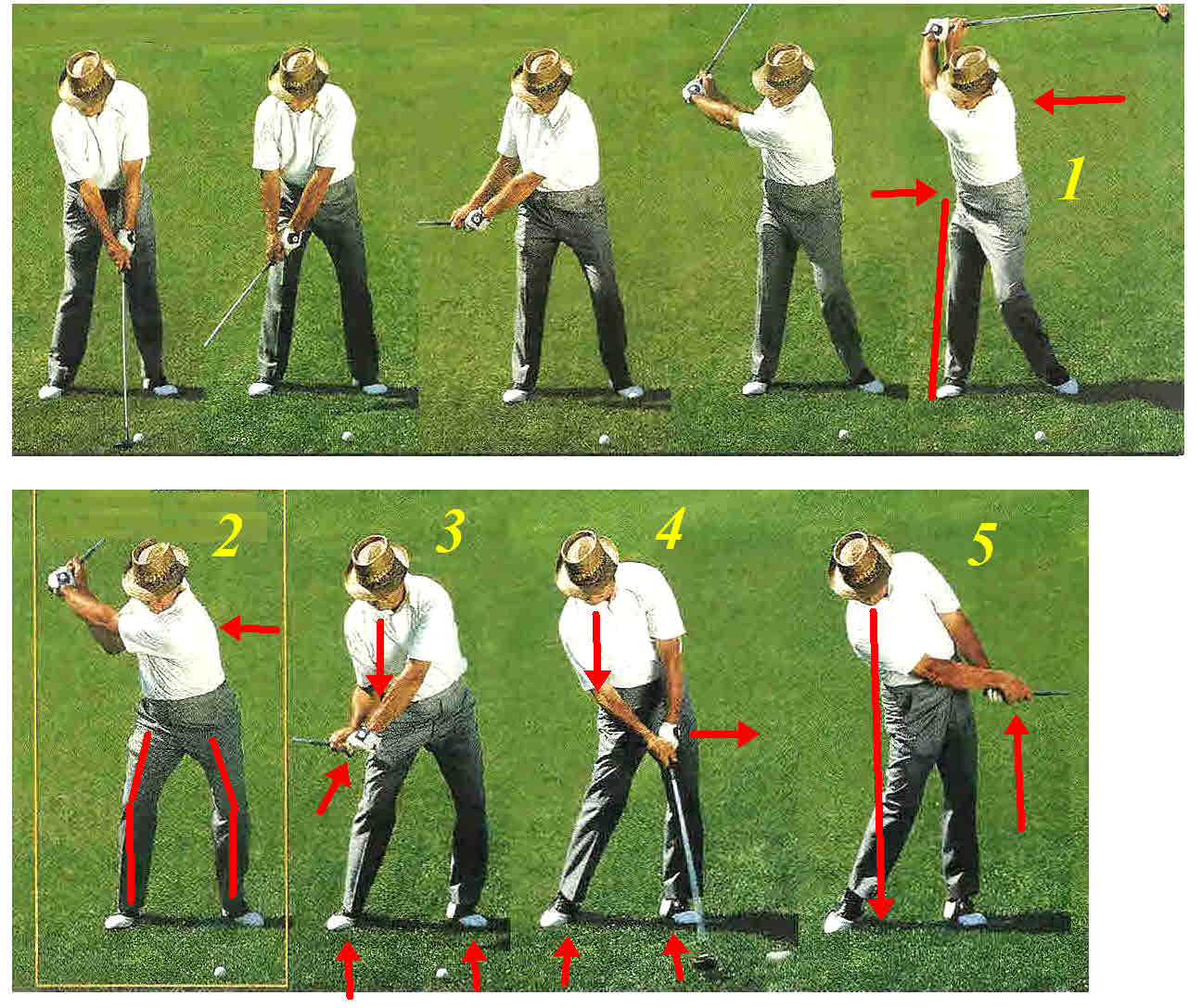 From the Top of the Backstroke through Impact and Release:Photo 1: Sam is braced into his right leg.His back is pointed away from the targetHis hips are pointed away from the target; no torqueing the hips to the shoulders.His hands are at comfortable height at the top.His left arm is slightly bent; no straight left armPhoto 2:Sam’s sit down move makes everything that follows just a reaction.When you sit down, the shoulder and arms keep virtually the same relationship to the shouldersThe back remains facing away from the target.His feet are flat on the ground; optimum stabilityThe hands set into a “slot” that prepares the right triceps and wrist to produce high clubhead speed.  Photo 3:His feet are still flat on the ground.His head is still over his right knee.His left knee is directly over his left big toe.Sam’s right triceps have moved his hands away from his right shoulder; this is a clubhead speed producerPhoto 4:Waist high in the downstroke to impact:  Sam’s right triceps continue extending the right forearm and just before impact, the right wrist stretch reflex activates; producing Sam’s extremely high clubhead speed.His feet have not changed their orientation from photo-2; right heel has risen slightly.The back of his left hand faces the target lineHis head is still over his right knee.Photo 5:Right hand continue to rotate into releaseHis head is still in the same position.His feet have not changed their orientation from photo-2; right heel has risen slightly higher.This mechanics was sound enough to compile the number one ranking for most wins:If you plan to stay with traditional mechanics, you could never go wrong by copying Sam Snead’s mechanics.RankNameBirthDiedWinsMajorsPlayedSpan1Snead, Sam191220028271936-196530 yrs